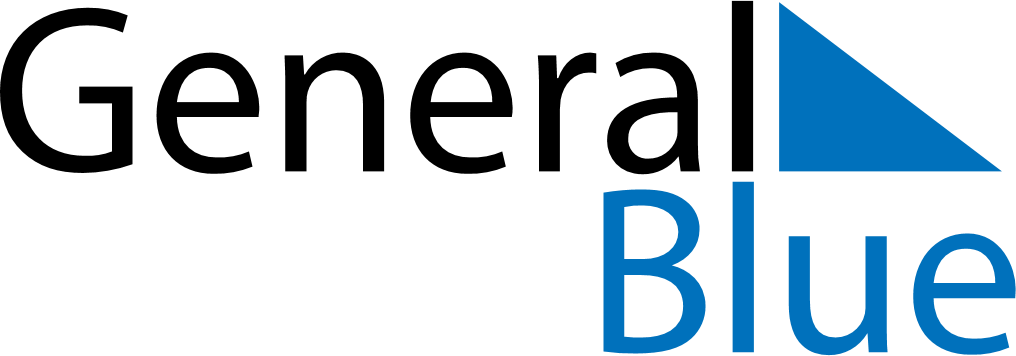 May 2024May 2024May 2024May 2024May 2024May 2024Fagernes, Innlandet, NorwayFagernes, Innlandet, NorwayFagernes, Innlandet, NorwayFagernes, Innlandet, NorwayFagernes, Innlandet, NorwayFagernes, Innlandet, NorwaySunday Monday Tuesday Wednesday Thursday Friday Saturday 1 2 3 4 Sunrise: 5:14 AM Sunset: 9:25 PM Daylight: 16 hours and 10 minutes. Sunrise: 5:12 AM Sunset: 9:28 PM Daylight: 16 hours and 15 minutes. Sunrise: 5:09 AM Sunset: 9:30 PM Daylight: 16 hours and 21 minutes. Sunrise: 5:06 AM Sunset: 9:33 PM Daylight: 16 hours and 26 minutes. 5 6 7 8 9 10 11 Sunrise: 5:03 AM Sunset: 9:35 PM Daylight: 16 hours and 32 minutes. Sunrise: 5:00 AM Sunset: 9:38 PM Daylight: 16 hours and 37 minutes. Sunrise: 4:58 AM Sunset: 9:41 PM Daylight: 16 hours and 42 minutes. Sunrise: 4:55 AM Sunset: 9:43 PM Daylight: 16 hours and 48 minutes. Sunrise: 4:52 AM Sunset: 9:46 PM Daylight: 16 hours and 53 minutes. Sunrise: 4:50 AM Sunset: 9:48 PM Daylight: 16 hours and 58 minutes. Sunrise: 4:47 AM Sunset: 9:51 PM Daylight: 17 hours and 4 minutes. 12 13 14 15 16 17 18 Sunrise: 4:44 AM Sunset: 9:54 PM Daylight: 17 hours and 9 minutes. Sunrise: 4:42 AM Sunset: 9:56 PM Daylight: 17 hours and 14 minutes. Sunrise: 4:39 AM Sunset: 9:59 PM Daylight: 17 hours and 19 minutes. Sunrise: 4:37 AM Sunset: 10:01 PM Daylight: 17 hours and 24 minutes. Sunrise: 4:34 AM Sunset: 10:04 PM Daylight: 17 hours and 29 minutes. Sunrise: 4:32 AM Sunset: 10:06 PM Daylight: 17 hours and 34 minutes. Sunrise: 4:29 AM Sunset: 10:09 PM Daylight: 17 hours and 39 minutes. 19 20 21 22 23 24 25 Sunrise: 4:27 AM Sunset: 10:11 PM Daylight: 17 hours and 44 minutes. Sunrise: 4:25 AM Sunset: 10:13 PM Daylight: 17 hours and 48 minutes. Sunrise: 4:22 AM Sunset: 10:16 PM Daylight: 17 hours and 53 minutes. Sunrise: 4:20 AM Sunset: 10:18 PM Daylight: 17 hours and 57 minutes. Sunrise: 4:18 AM Sunset: 10:21 PM Daylight: 18 hours and 2 minutes. Sunrise: 4:16 AM Sunset: 10:23 PM Daylight: 18 hours and 6 minutes. Sunrise: 4:14 AM Sunset: 10:25 PM Daylight: 18 hours and 11 minutes. 26 27 28 29 30 31 Sunrise: 4:12 AM Sunset: 10:27 PM Daylight: 18 hours and 15 minutes. Sunrise: 4:10 AM Sunset: 10:30 PM Daylight: 18 hours and 19 minutes. Sunrise: 4:08 AM Sunset: 10:32 PM Daylight: 18 hours and 23 minutes. Sunrise: 4:06 AM Sunset: 10:34 PM Daylight: 18 hours and 27 minutes. Sunrise: 4:04 AM Sunset: 10:36 PM Daylight: 18 hours and 31 minutes. Sunrise: 4:03 AM Sunset: 10:38 PM Daylight: 18 hours and 35 minutes. 